KÖZBESZERZÉSI DOKUMENTUMOKHajdúsámson Város Önkormányzata„A közfoglalkoztatással kapcsolatos programok keretében Hajdúsámson Város Önkormányzata részére építőanyagok beszerzése” -tárgyú, a közbeszerzésekről szóló 2015. évi CXLIII. törvény (a továbbiakban: Kbt.) 117. § szerinti eljárásbanTartalom:Útmutató Regisztrációs  lapAjánlott  iratmintákSzerződéstervezetárazatlan költségvetésműszaki tartalomÚtmutató az ajánlatok elkészítésével, benyújtásávalés értékelésével kapcsolatbanFogalom meghatározásokAjánlatkérő a jelen közbeszerzési eljárással kapcsolatosan az általa használt egyes fogalmakkal kapcsolatban – azok egyértelműsítése érdekében – az alábbiakat érti.Kbt.: a közbeszerzésekről szóló 2015. évi CXLIII. törvényArt.: az adózás rendjéről szóló 2003. évi XCII. törvényCégszerű aláírás: ajánlatkérő cégszerű aláírásként a cégnyilvánosságról, a bírósági cégeljárásról és a végelszámolásról szóló 2006. évi V. törvény 9. §-a szerinti cégszerű aláírást fogadja el. Ajánlatkérő a cégszerű aláírással egyenértékűnek fogadja el az olyan személy aláírását, akit az adott dokumentum aláírására a cégjegyzésre jogosult személy meghatalmazott.Ajánlattevő általi felelős fordítás: felelős magyar fordítás alatt az ajánlatkérő az olyan fordítást érti, amely tekintetében az ajánlattevő képviseletére jogosult személy nyilatkozik, hogy az mindenben megfelel az eredeti szövegnek, és a nyilatkozatát, valamennyi fordításhoz csatolja. A fordítás tartalmának a helyességéért az ajánlattevő a felelős.Gazdasági szereplő: bármely természetes személy, jogi személy, egyéni cég vagy személyes joga szerint jogképes szervezet, vagy ilyen személyek vagy szervezetek csoportja, aki, illetve amely a piacon építési beruházások kivitelezését, áruk szállítását vagy szolgáltatások nyújtását kínálja.Ajánlattevő: az a gazdasági szereplő, aki (amely) a közbeszerzési eljárásban ajánlatot nyújt be.Alvállalkozó: az a gazdasági szereplő, aki (amely) a közbeszerzési eljárás eredményeként megkötött szerződés teljesítésében az ajánlattevő által bevontan közvetlenül vesz részt, kivévea) azon gazdasági szereplőt, amely tevékenységét kizárólagos jog alapján végzi,b) a szerződés teljesítéséhez igénybe venni kívánt gyártót, forgalmazót, alkatrész vagy alapanyag eladóját,c) építési beruházás esetén az építőanyag-eladót.Címke: olyan dokumentum, bizonyítvány vagy tanúsítvány, amely igazolja, hogy az adott építmény, termék, szolgáltatás, folyamat vagy eljárás megfelel bizonyos követelményeknek.Felhívjuk a Tisztelt Gazdasági Szereplők figyelmét, hogy a Kbt. 41. § (2) bekezdés c) pontjára és a 41. § (4) bekezdésére figyelemmel elektronikus úton nyilatkozat kizárólag legalább fokozott biztonságú elektronikus aláírással ellátott elektronikus dokumentumba foglalt formában tehető meg.Az eljárás általános szabályaiA közbeszerzési eljárás lebonyolítására a közbeszerzésekről szóló 2015. évi CXLIII. törvény (a továbbiakban: Kbt.) Harmadik része 117. §-a alapján kerül sor.Ajánlatkérő a közbeszerzési dokumentumokat a http://www.hajdusamson.hu/kozbeszerzes honlapon korlátlanul és teljes körűen, közvetlenül és díjmentesen elérhetővé teszi az eljárás iránt érdeklődő gazdasági szereplők részére. A Kbt. 57. § (2) bekezdése alapján a közbeszerzési dokumentumokat ajánlatonként legalább egy ajánlattevőnek vagy az ajánlatban megnevezett alvállalkozónak elektronikus úton el kell érnie, melyet a közbeszerzési dokumentumok részét képező regisztrációs lap kitöltésével és Ajánlatkérő részére - a + 36 52200-011 telefax számra vagy a varosfejlesztesiiroda@hajdusamson.hu e-címre - történő haladéktalan visszaküldésével igazolni kell, továbbá az ajánlat részeként ajánlattevőnek csatolnia kell a kitöltött regisztrációs lap másolati példányát. A regisztrációs lap elektronikus úton történő megküldésére a Kbt. 41. § alkalmazandó. Erre tekintettel Ajánlatkérő felhívja az érdeklődő gazdasági szereplők figyelmét, hogy elektronikus úton az érdeklődés jelzésére legalább fokozott biztonságú elektronikus aláírással ellátott vagy a törvény felhatalmazása alapján alkotott jogszabály szerinti követelményeknek megfelelő elektronikus dokumentumba foglalt forma megengedett (egyszerű e-mail üzenet nem megfelelő). A faxon, vagy postai úton, vagy személyesen történő jelentkezési lehetőség szintén adott.Ajánlatkérő tájékoztatja az ajánlattevőket, hogy a jelen útmutató kiadásával ajánlatkérőnek nem célja az ajánlattételi felhívásban, a Kbt.-ben, valamint az egyéb jogszabályokban foglalt rendelkezések megismétlése. Erre tekintettel az útmutató kizárólag a felhívással, a további közbeszerzési dokumentumokkal és a vonatkozó jogszabályokkal (elsősorban a Kbt.-vel) összhangban értelmezendő.Az ajánlat benyújtásával ajánlatkérő úgy tekinti, hogy az ajánlattevő tudomásul vette a felhívásban és a további közbeszerzési dokumentumokban tett előírásokat, különösen, de nem kizárólagosan a műszaki leírásban és a szerződéses feltételekben tett előírásokat. A közbeszerzési dokumentumok iratmintákat tartalmaznak annak érdekében, hogy az érvényes ajánlattételt megkönnyítse az Ajánlatkérő. Felhívjuk a tisztelt ajánlattevők figyelmét, hogy Ajánlatkérő nem teszi kötelezővé az általa meghatározott dokumentumminták alkalmazását, az csupán javasolt az ajánlattevőknek. Javasoljuk az ajánlattevőnek, hogy az iratminták helyességét minden esetben ellenőrizzék. Amennyiben az ajánlattevő az iratminta mellőzésével kívánja ajánlatát megtenni, kérjük, hogy fokozott figyelemmel járjon el az egyes dokumentumok tartalmi és formai megfelelősége érdekében. A rendelkezésre bocsátott iratminták kitöltése és benyújtása javasolt, de az Ajánlatkérő által előírt valamennyi információt, adatot tartalmazó nyilatkozatot is elfogadja Ajánlatkérő, amennyiben az alkalmas az alkalmasság, illetve egyéb, az Ajánlatkérő, illetőleg jogszabály által előírt feltétel, körülmény fennállásának vagy hiányának megállapítására.Ajánlattevő felelőssége, hogy az ajánlat érvényességéhez – különösen a gazdasági és pénzügyi alkalmasság, valamint a műszaki illetve szakmai alkalmasság körében – szükséges dokumentumokat és igazolásokat, az ajánlat érvényességének egyértelmű megállapításához szükséges tartalommal ajánlatkérő rendelkezésére bocsássa.A kért információk benyújtásáért az ajánlattevő felel, nem kielégítő információk következménye az ajánlat érvénytelenné nyilvánítása lehet.Felhívjuk a figyelmet, hogy a Kbt. 62. § (1) bekezdés i) pontja szerint az ajánlatkérőnek az eljárásból ki kell zárnia az olyan ajánlattevőt, alvállalkozót és az alkalmasság igazolásában részt vevő szervezetet, aki az adott eljárásban előírt adatszolgáltatási kötelezettség teljesítése során a valóságnak nem megfelelő adatot szolgáltat (a továbbiakban: hamis adat), illetve hamis adatot tartalmazó nyilatkozatot tesz, vagy a közbeszerzési eljárásban előzetes igazolásként benyújtott nyilatkozata ellenére nem tud eleget tenni az alkalmasságot, a kizáró okokat vagy a 82. § (5) bekezdése szerinti kritériumokat érintő igazolási kötelezettségének (a továbbiakban együtt: hamis nyilatkozat), amennyibenia) a hamis adat vagy nyilatkozat érdemben befolyásolja az ajánlatkérőnek a kizárásra, az alkalmasság fennállására, az ajánlat műszaki leírásnak való megfelelőségére vagy az ajánlatok értékelésére vonatkozó döntését, ésib) a gazdasági szereplő szándékosan szolgáltatott hamis adatot vagy tett hamis nyilatkozatot, vagy az adott helyzetben általában elvárható gondosság mellett egyértelműen fel kellett volna ismernie, hogy az általa szolgáltatott adat a valóságnak, illetve nyilatkozata a rendelkezésére álló igazolások tartalmának nem felel meg.Az ajánlatnak tartalmaznia kell különösen az ajánlattevő kifejezett nyilatkozatát a felhívás feltételeire, a szerződés megkötésére és teljesítésére, valamint a kért ellenszolgáltatásra vonatkozóan. Az ajánlatban továbbá az ajánlattevőnek nyilatkoznia kell arról, hogy a kis- és középvállalkozásokról, fejlődésük támogatásáról szóló törvény szerint mikro-, kis- vagy középvállalkozásnak minősül-e (Kbt. 66. § (2) és (4) bekezdései).Az eljárás, a kapcsolattartás és a levelezés nyelve a magyar, joghatás kiváltására csak a magyar nyelvű okiratok alkalmasak. Amennyiben bármely, az ajánlathoz csatolt okirat, igazolás, nyilatkozat nem magyar nyelven került kiállításra, akkor az eredeti dokumentum mellett csatolandó a magyar fordítás is. Ajánlatkérő nem várja el a szakfordításról és a tolmácsolásról szóló 24/1986. (VI. 26.) MT rendelet szerinti hitelesített magyar fordítás becsatolását, elfogadja a Kbt. 47. § (2) bekezdés szerinti ajánlattevő általi felelős fordítást is. Felelős magyar fordítás alatt az ajánlatkérő az olyan fordítást érti, amely tekintetében az ajánlattevő képviseletére jogosult személy nyilatkozik, hogy az mindenben megfelel az eredeti szövegnek, és a nyilatkozatát, valamennyi fordításhoz csatolja. A fordítás tartalmának a helyességéért az ajánlattevő a felelős.A Kbt. 47. § (2) bekezdésére tekintettel, ahol az ajánlatkérő a közbeszerzési eljárás során valamely dokumentum benyújtását írja elő, a dokumentum – a Kbt. 66. § (2) bekezdés szerinti nyilatkozat kivételével - egyszerű másolatban is benyújtható.A benyújtott ajánlatokat az ajánlatkérő úgy tekinti, hogy az ajánlattevő megbizonyosodott a felhívásban és dokumentációban megadott, illetve a szerződés-tervezetből ésszerűen következő feladatokra vonatkozó szerződéses ár helyességéről és elégséges voltáról, valamint arról, hogy ajánlatuk végösszege fedez minden a dokumentációban, valamint az ennek részét képező szerződés tervezetben foglalt kötelezettséget és feladatot, ami a munka elvégzéséhez szükséges.A dokumentációban szereplő szerződés-tervezetet nem kell kitölteni, sem az ajánlathoz csatolni.A Kbt. 36. § (1) bekezdés alapján ajánlattevő ugyanabban a közbeszerzési eljárásban - részajánlat-tételi lehetőség biztosítása esetén ugyanazon rész tekintetében -a) nem tehet másik ajánlatot más ajánlattevővel közösen, b) más ajánlattevő alvállalkozójaként nem vehet részt,c) más ajánlattevő szerződés teljesítésére való alkalmasságát nem igazolhatja.A kiegészítő tájékoztatásAz ajánlattételi felhívásban valamint a további közbeszerzési dokumentumokban foglaltakkal kapcsolatban kiegészítő (értelmező) tájékoztatást igénylő gazdasági szereplő (aki az adott beszerzési eljárásban ajánlattevő lehet) kiegészítő információért fordulhat az ajánlatkérőhöz. Az ajánlattevőknek kiegészítő tájékoztatás iránti igényeiket (kérdéseiket) írásban kell benyújtaniuk (személyesen vagy fax útján vagy levélben vagy e-mail útján*) az ajánlattételi felhívás 1./ pontjában, a további információ beszerzésére megadott helyen, vagy faxszámon, vagy címen, vagy e-mail címen. Az egyéb helyen benyújtott vagy más faxszámra/címre megküldött kérdést ajánlatkérő nem veszi figyelembe. Az ajánlattevő felelőssége, hogy az ilyen kérdések idejében megérkezzenek az Ajánlatkérőhöz. * Kizárólag e-mailen történő megküldés esetében csak az a kérdés számít megérkezettnek, ha1.) az üzenet az ajánlatkérő címére megjeleníthető/olvasható formában megérkezik; és2.) az üzenet mellékletében szkennelt (cégszerűen aláírt) formában szerepel a kérdés. (Ajánlatkérő a fentiek okán a fax útján történő párhuzamos megküldést javasolja.)A válaszok elkészítésének megkönnyítése érdekében Ajánlatkérő kéri ajánlattevőt, hogy kérdés(eke)t, a kérdés feltételére irányadó határidő lejártáig  lehetőség szerint elektronikusan (szerkeszthető formátumban pl: MS Word) is szíveskedjenek továbbítani az ajánlattételi felhívás 1. pontjában megjelölt e-mail címre, az elektronikus levél tárgyában feltüntetve az eljárás megnevezését.A fax és az elektronikus elérhetőségek üzemszerű működésének biztosításáért, illetve postai út esetén az átvétel biztosításáért kizárólag az Ajánlattevő felel, amennyiben pl.: vevőoldali hiba okán a tájékoztatást Ajánlatkérő nem tudja megadni a Kbt.-ben magadott módon, úgy késedelem esetén erre történő hivatkozást Ajánlatkérő nem fogad el.Elektronikus út (e-mail) esetében: Ajánlatkérő nem tud garanciát vállalni, hogy a megküldött dokumentum(ok) számítástechnikailag kompatibilisek-e (ideértve, ha a rendszer a továbbított üzenetet spam-ként kezeli) a vevő oldallal, Ajánlatkérő csak a megküldés megtörténtéért szavatol.Mind az Ajánlattevők által megküldött kérdések, mind Ajánlatkérő által adott válaszok esetén, az elektronikus (szerkeszthető) formátum és a nyomtatott (cégszerűen aláírt) formátum esetleges eltérésekor a nyomtatott formátumot kell figyelembe venni.A kiegészítő tájékoztatással kapcsolatos levelezésnél ajánlatkérő a regisztrációs lapon megadott kapcsolattartási adatokat veszi figyelembe.Ajánlatkérő fenntartja annak a jogát, hogy bizonyos kérdéscsoportokat a következetes válaszadás, nyomon követhetőség és megfelelő tájékoztatás érdekében együtt válaszoljon meg.A kiegészítő tájékoztatásra egyebekben a Kbt. 56. § (1)-(7) bekezdésében, illetve 114. § (6) bekezdésében foglaltak az irányadóak.Az ajánlattétellel kapcsolatos költségekA közbeszerzési dokumentumok átvételével, az ajánlat elkészítésével és benyújtásával kapcsolatban felmerülő összes költséget az ajánlattevőnek kell viselnie. Az ajánlattevő által kidolgozott ajánlatért ellenérték nem igényelhető.Ajánlatkérő a benyújtott ajánlatokat nem tudja visszaszolgáltatni sem egészében, sem részeiben, az ajánlatot Ajánlatkérőnek a Kbt. 46. § (2) bekezdése szerint öt évig meg kell őriznie.Az ajánlat módosításaAz ajánlattevő az ajánlati kötöttség beálltáig- az Ajánlatkérőhöz intézett írásbeli nyilatkozatával - visszavonhatja az ajánlatát. (Kbt. 53. § (8) bekezdés)Az ajánlattevő az ajánlattételi határidő lejártáig új ajánlat benyújtásával módosíthatja az ajánlatát. Ebben az esetben az elsőként benyújtott ajánlatot visszavontnak kell tekinteni. (Kbt. 55. § (7) bekezdés)Ajánlatkérő a benyújtott ajánlatokat - tekintettel a Kbt. 46. § (2) bekezdésére - sem részekben, sem egészében nem tudja visszaszolgáltatni.Közös ajánlattételAjánlatkérő felhívja a közös ajánlattevők figyelmét, hogy ahol a Kbt. az ajánlatkérő számára az ajánlattevők értesítését írja elő, valamint a kiegészítő tájékoztatás megadása, a hiánypótlás, a felvilágosítás és indokolás kérése esetében az ajánlatkérő a közös ajánlattevőknek szóló értesítését, tájékoztatását, illetve felhívását a közös ajánlattevő képviselőjének küldi meg. A közös ajánlattevők felelőssége, hogy az egymás közötti kommunikációt megfelelően rendezzék. A képviselő ajánlattevő részére kézbesített dokumentumok, valamennyi közös ajánlattevő részére kézbesítettnek tekintendők. A megfelelő kézbesítés érdekében az ajánlatban meg kell adni a képviselő ajánlattevő kapcsolattartásra megjelölt elérhetőségeit.A Kbt. 35. §-a értelmében több gazdasági szereplő közösen is tehet ajánlatot. A közös ajánlattevők vagy részvételre jelentkezők kötelesek maguk közül egy, a közbeszerzési eljárásban a közös ajánlattevők nevében eljárni jogosult képviselőt megjelölni. A közös ajánlattevők csoportjának képviseletében tett minden nyilatkozatnak egyértelműen tartalmaznia kell a közös ajánlattevők megjelölését. A közös ajánlattevők a szerződés teljesítéséért az ajánlatkérő felé egyetemlegesen felelnek. A közös ajánlatot benyújtó gazdasági szereplők személyében az ajánlattételi határidő lejárta után változás nem következhet be.Ha több ajánlattevő közösen nyújt be ajánlatot, akkor az arról szóló - egyetemleges teljesítési kötelezettségvállalást tartalmazó - megállapodást az ajánlathoz csatolni kell. A közös ajánlattevők megállapodása egyebekben akkor fogadható el, hatartalmazza a közös ajánlattevők megnevezését,tartalmazza a vezető közös ajánlattevői tag (a képviselő) megjelölését azzal, hogy a képviselő korlátozás nélkül jogosult valamennyi konzorciumi tagot képviselni az ajánlatkérővel szemben a jelen közbeszerzési eljárásban és az ajánlatkérő felé megteendő, illetve megtehető jognyilatkozatok tekintetében,tartalmazza valamennyi közös ajánlattevői tag nyilatkozatát arról, hogy egyetemleges felelősséget vállalnak a közbeszerzési eljárás eredményeként megkötendő szerződés szerződésszerű teljesítéséért,tartalmazza, hogy a szerződés hatályának beállta vagy annak megszűnése nem függ valamely további feltételtől vagy időponttól;tartalmazza, hogy hatálybalépése nem függ harmadik személy beleegyezésétől, illetve hatósági jóváhagyástól, továbbátartalmazza, hogy a közös ajánlattevők valamennyi tagjának az aláírásával hatályba lép.Az ajánlatadás alapjaAz Ajánlat elkészítésének alapját a közbeszerzési dokumentumok kell, hogy képezzék. Az Ajánlatkérő részajánlat tételre lehetőséget biztosít. Az ajánlat az Ajánlatkérő által ajánlattétel céljára kibocsátott közbeszerzési dokumentumokban és annak műszaki mellékleteiben leírt beszerzés egészére kell, hogy vonatkozzék, és annak megfelelően teljesítendő.A közbeszerzési dokumentumokban meghatározott feladatok teljes körű megvalósítására kell ajánlatot adni, illetve vállalkozni (a hatósági előírások és a hatályos jogszabályok, valamint az ajánlattevőre vonatkozó egyéb szabályok betartásával).Szakmai ajánlatAjánlattevőnek a közbeszerzési dokumentumokkal átadott műszaki tartalom és feltételek alapján kell az ajánlati árát kialakítani, mely fix összegű. A kért ellenszolgáltatást Ajánlattevőnek a közbeszerzési dokumentumok részét képező Felolvasólapon, az ott meghatározott módon kell megadnia magyar forintban (HUF). Az ajánlati árnak maradéktalanul tartalmaznia kell a tenderben (beleértve az Ajánlatkérő által esetlegesen kibocsátott kiegészítő tájékoztatást is) részletezett valamennyi munkákat, utalást, kiegészítést és a szerződés teljesítésével kapcsolatos minden költséget.A befejezési határidőre prognosztizálva az ajánlati árnak fedezetet kell nyújtania a szerződés időtartama alatt bekövetkező esetleges árváltozásokra, és tartalmaznia kell mindazon költségeket, melyek az ajánlat tárgyának első osztályú megvalósításához, a felhívásban és a további közbeszerzési dokumentumokban rögzítettek betartásához, valamint a közbeszerzési eljárás során kifejezetten nem említett, de a szakmai szokások szerint a kifogástalan teljesítéshez kapcsolódó tevékenység ellátásához és a szerződésszerű teljesítéshez szükségesek.Az árképzésben valamennyi nehezítő körülmény figyelembevételre kell, hogy kerüljön, mivel erre semmilyen különleges kártalanítás nem történhet. Az ajánlati ár mellett a további értékelési részszempontra vonatkozó vállalását szintén a Felolvasólapon kell az Ajánlattevőnek megadnia. Az ajánlattevőnek az ajánlatához kereskedelmi ajánlatot is csatolnia kell. A kereskedelmi ajánlatnak tartalmaznia kell az ajánlott termékek pontos gyártóját, típusát, darabszámát, valamint egységárát, mely adatokat az Ajánlatkérő az ajánlati dokumentáció részeként kiadott árazatlan költségvetés kitöltésével kér feltüntetni.Az ajánlatok bontásának rövid bemutatásaAz ajánlattevők a bontás időpontjáról külön értesítést, illetve a bontási eljárásra meghívást nem kapnak, arra a felhívásban foglaltak az irányadók. A bontáson megjelent ajánlattevők képviselői részvételük igazolására egy jelenléti ívet írnak alá.Az ajánlatkérő az ajánlatok bontásának megkezdése előtt – döntése szerint – ismertetheti a szerződés teljesítéséhez rendelkezésre álló fedezet összegét.Az ajánlatok felbontásakor az ajánlatkérő ismerteti az ajánlattevők nevét, címét (székhelyét, lakóhelyét), valamint azokat a főbb, számszerűsíthető adatokat, amelyek az értékelési részszempontok alapján értékelésre kerülnek.Az ajánlatok felbontásáról és a felolvasott adatok ismertetéséről az ajánlatkérő jegyzőkönyvet készít, amelyet a bontástól számított öt napon belül megküld az összes ajánlattevőnek.A határidő után beérkezett ajánlat benyújtásáról ajánlatkérő jegyzőkönyvet vesz fel, és azt az összes - beleértve az elkésett – ajánlattevőnek megküldeni.Az ajánlatok bírálatának folyamata, az ajánlat értékeléseA Kbt. 69. § (1) bekezdése alapján az ajánlatok elbírálása során az ajánlatkérő megvizsgálja, hogy az ajánlatok megfelelnek-e a közbeszerzési dokumentumokban, valamint a jogszabályokban meghatározott feltételeknek.A Kbt. 69. § (2) bekezdése értelmében az ajánlatkérő köteles megállapítani, hogy mely ajánlat érvénytelen, és hogy van-e olyan gazdasági szereplő, akit az eljárásból ki kell zárni. Az ajánlatkérő a bírálat során az alkalmassági követelmények, a kizáró okok és a Kbt. 82. § (5) bekezdése szerinti kritériumok előzetes ellenőrzésére köteles a Kbt. 67. § (1) bekezdése szerinti „saját” nyilatkozatot vagy az egységes európai közbeszerzési dokumentumba foglalt nyilatkozatot elfogadni, valamint minden egyéb tekintetben az ajánlat megfelelőségét ellenőrizni, szükség szerint a Kbt. 71-72. § szerinti bírálati cselekményeket elvégezni. A Kbt. 67. § (1) bekezdése szerinti nyilatkozatban a gazdasági szereplő csupán arról köteles nyilatkozni, hogy az általa igazolni kívánt alkalmassági követelmények teljesülnek, az alkalmassági követelmények teljesítésére vonatkozó részletes adatokat nem köteles megadni.Az ajánlatkérő a Kbt. 67. § (1) bekezdése szerinti vagy az egységes európai közbeszerzési dokumentum szerinti nyilatkozattal egyidejűleg ellenőrzi a nyilatkozatban feltüntetett, az Európai Unió bármely tagállamában működő, - az adott tagállam által az e-Certis rendszerben igazolásra alkalmas adatbázisok adatait is.A Kbt. 69. (2) bekezdésben foglaltak alapján megfelelőnek talált ajánlatokat az ajánlatkérő az eljárást megindító felhívásban megadott értékelési szempontok szerint értékeli.Ha az ajánlatkérőnek az ajánlatok bírálata során alapos kétsége merül fel valamely gazdasági szereplő nyilatkozatának valóságtartalmára vonatkozóan, bármikor öt munkanapos határidő tűzésével kérheti az érintett ajánlattevőt, hogy nyújtsa be a Kbt. 69. § (4) bekezdése szerinti igazolásokat.A szerződéskötés folyamataAz Ajánlatkérő az eljárás nyertesével az eljárás eredményét tartalmazó írásbeli összegezés megküldését követően felveszi a kapcsolatot a szerződéskötéshez szükséges további teendők és információk megadása érdekében.A szerződéskötés kapcsán a Kbt. 131. § (1) – (9) bekezdésében foglaltak is irányadók.A Kbt. 73. § (5) bekezdése szerinti tájékoztatásA Kbt. 73 § (5) bekezdés alapján ajánlatkérő az alábbiakban adja meg azon szervezetek (hatóságok) nevét és elérhetőségét, amelyektől az Ajánlattevők megfelelő tájékoztatást kaphatnak a Kbt. 73. § (4) bekezdés szerinti azon követelményekről, amelyeknek a teljesítés során meg kell felelni:Magyar Bányászati és Földtani Hivatal
1145 Budapest, Columbus u. 17-23.
Levelezési cím:1590 Budapest, Pf. 95
Tel.: +36-1-301-2900
Fax: +36-1-301-2903Hajdú-Bihar Megyei Kormányhivatal Népegészségügyi FőosztályH-4028 Debrecen, Rózsahegy utca 4.Telefon:+36 / 52 / 420-015Fax:+36 / 52 / 420-015Hajdú-Bihar Megyei Kormányhivatal Foglalkoztatási Főosztály 
4024 Debrecen, Piac u. 42-48.
Postacím: 4002 Debrecen, Pf. 14.
tel: 06-52-417-340
fax: 06-52-451-063Hajdúsámson Város Önkormányzatának Polgármesteri HivatalaKörnyezetvédelmi kérdésekben: Városfejlesztési és Műszaki OsztályH-4251 Hajdúsámson, Szabadság tér 5., „A” épületTelefon: 52/590-008; 52/590-590 55. mellékEmail: varosfejlesztesiiroda@hajdusamson.huAdóügyi kérdésekben: Pénzügyi és Gazdasági OsztályH-4251 Hajdúsámson, Szabadság tér 5., „A” épületTelefon: 590-590/64. mellékFax: +36 / 52 / 517 – 712Email: penzugyiiroda@hajdusamson.hu Nemzeti Adó- és Vámhivatal4029 Debrecen, Faraktár u. 29/C.Tel.: 52/517-200Tiszántúli Környezetvédelmi Természetvédelmi és Vízügyi FelügyelőségH-4025 Debrecen, Hatvan u. 16.
Telefon: 52/511-000
Fax: 52/511-040Az ajánlat összetétele, Az ajánlat részeként benyújtandó igazolások, nyilatkozatok jegyzéke1) Az ajánlat első lapja a fedőlap, amelyen a következő információkat kell legalább feltüntetni:ajánlattevő neve és címe;a közbeszerzés tárgyának megnevezése;2) Tartalomjegyzék (oldalszámokkal)3)Felolvasólap (Kbt. 66. § (5) bekezdése alapján)1. számú melléklet4) Regisztrációs lap 5)Ajánlattevő nyilatkozata az eljárást megindító felhívás feltételeire, a Szerződés megkötésére és teljesítésére, valamint a kért ellenszolgáltatásra vonatkozóan. (Kbt. 66. § (2) bekezdés) 
2. számú melléklet6)Ajánlattevő nyilatkozata arról, hogy a kis- és középvállalkozásokról, fejlődésük támogatásáról szóló törvény szerint mikro-, kis- vagy középvállalkozásnak minősül-e. (Kbt. 66. § (4) bekezdés).3. számú melléklet7) Az ajánlattevő nyilatkozatai alvállalkozókról: Kbt. 66.§ (6) bekezdés alapján. 4. számú melléklet A „nem leges tartalmú” nyilatkozatok is benyújtandók.8)  Ajánlattevő Kbt. 67. § (1) és (4) bekezdése szerinti nyilatkozata 8.A) Az ajánlattevő nyilatkozata arról, hogy nem tartozik a felhívásban meghatározott kizáró okok hatálya alá.5. számú melléklet*.8.B) Az ajánlattevőnek a Kbt. 62. § (1) bekezdés k) pont kb) pontját az alábbiak szerint kell igazolnia:*Az egységes európai közbeszerzési dokumentum nem alkalmazandó, azonban az ajánlatkérő elfogadja, ha az ajánlattevő a 321/2015. Korm. rendelet 7. § szerinti - korábbi közbeszerzési eljárásban felhasznált - egységes európai közbeszerzési dokumentumot nyújt be, feltéve, hogy az abban foglalt információk megfelelnek a valóságnak, és tartalmazzák az ajánlatkérő által a kizáró okok és az alkalmasság igazolása tekintetében megkövetelt információkat. Az egységes európai közbeszerzési dokumentumban foglalt információk valóságtartalmáért az ajánlattevő felel.8.C) Ajánlattevő részéről egyszerű (nem közjegyző előtt tett) nyilatkozat (Kbt. 67. § (4) bekezdés szerint) arról, hogy a Szerződés teljesítéséhez nem vesz igénybe a Kbt. 62. § (1) és (2) bekezdés szerinti kizáró okok hatálya alá eső alvállalkozót, valamint adott esetben alkalmasság igazolásában részt vevő más szervezet.7. számú mellékletA nyilatkozatot akkor is be kell nyújtani, ha az ajánlatkérő az eljárásban nem írta elő a már ismert alvállalkozók megnevezését.9) Az ajánlathoz csatolni kell az ajánlattevő, alvállalkozó aláírási címpéldányának (vagy ügyvéd által ellenjegyzett aláírás minta) egyszerű másolatát, akik az ajánlatot, vagy abban szereplő valamely dokumentumot aláírták, szignálták.Amennyiben az ajánlatot vagy valamely dokumentumot meghatalmazott személy írja alá, úgy a meghatalmazás is csatolandó.10) Változásbejegyzés: Ajánlattevő vonatkozásában folyamatban lévő változásbejegyzési eljárás esetén az ajánlathoz csatolandó a cégbírósághoz benyújtott változásbejegyzési kérelem és az annak érkezéséről a cégbíróság által megküldött igazolás is [321/2015. (X. 30.) Korm. rendelet 13. §]. Amennyiben nincs folyamatban lévő változásbejegyzési eljárás, erről az ajánlattevőnek külön nyilatkozatot nem kell csatolnia!11) Ajánlattevő Kbt. 44.§ (1) bekezdés szerinti nyilatkozata arra vonatkozóan, hogy mely információk – üzleti titkok – nyilvánosságra hozatalát tiltja meg. Amennyiben az ajánlat üzleti titkot nem tartalmaz, erről az ajánlattevőnek külön nyilatkozatot nem kell csatolnia!Az üzleti titkot tartalmazó iratokat az ajánlatban elkülönített módon, külön fejezetben (közvetlenül a nyilatkozat után, az ajánlat legvégén) kell elhelyezni.Ajánlattevő az üzleti titkot tartalmazó, elkülönített irathoz indokolást köteles csatolni, amelyben részletesen alátámasztja, hogy az adott információ vagy adat nyilvánosságra hozatala miért és milyen módon okozna számára aránytalan sérelmet. A gazdasági szereplő által adott indokolás nem megfelelő, amennyiben az általánosság szintjén kerül megfogalmazásra.12) Szakmai ajánlatNyilatkozat a szakmai ajánlat vonatkozásában és az árazatlan költségvetés kitöltésével.	8. számú mellékletAz iratokat lehetőség szerint a fenti sorrendben csoportosítva, közvetlenül egymást követően kell az ajánlatban elhelyezni.13)Ajánlattevő nyilatkozata az alkalmasság igazolásába bevont gazdasági szereplőről 9. számú mellékletA nyilatkozatot abban az esetben kell kitölteni, ha az előírt alkalmassági követelmény(ek)nek az ajánlattevő más szervezet vagy személy kapacitására támaszkodva kíván megfelelni!Regisztrációs lapRegisztrációs lap(a dokumentáció letöltését követően haladéktalanul ajánlatkérő részére megküldendő!)„A közfoglalkoztatással kapcsolatos programok keretében Hajdúsámson Város Önkormányzata részére építőanyagok beszerzése”tárgyú közbeszerzési eljáráshoz(egy példányban elegendő benyújtani!)A közbeszerzési eljárásban részt vevő cég adatai:Kitöltve és cégszerűen aláírva haladéktalanul meg kell küldeni az ajánlatkérő részére, de legkésőbb az ajánlattételi határidő lejártáig! Az ajánlatkérő részére visszaküldött regisztrációs lap másolatát az AJÁNLAT RÉSZEKÉNT kérjük benyújtani.Felhívjuk a Tisztelt Gazdasági Szereplők figyelmét, hogy a Kbt. 41. § (2) bekezdés c) pontjára és a 41. § (4) bekezdésére figyelemmel elektronikus úton nyilatkozat kizárólag legalább fokozott biztonságú elektronikus aláírással ellátott elektronikus dokumentumba foglalt formában tehető meg.Kelt………………………., 2016. év …………………. hó ….. napján.Ajánlott  iratmintákAz ajánlattevő ajánlatában tett nyilatkozatai, igazolásai vonatkozásában a mellékelt mintáktól eltérő formátumú nyilatkozatot is adhat, azonban a nyilatkozatok, igazolások tartalmának meg kell felelnie a Kbt., illetve a végrehajtási rendeletek előírásainak.Ajánlatkérő felhívja a figyelmet, hogy amennyiben bármely az Ajánlatkérő által adott ajánlott minta adminisztratív (nem megfelelő hivatkozás, stb.) elírást tartalmaz, úgy az nem mentesíti ajánlattevőt az alól, hogy a Kbt-nek, illetve a vonatkozó végrehajtási rendeleteknek mindenben megfelelő nyilatkozatot tegyen.Az ajánlott minták felhasználása önmagában nem helyettesíti, mindazon egyéb (további) előírt nyilatkozat, irat vagy dokumentum csatolási kötelezettségét, amelyet a Kbt., a vonatkozó végrehajtási rendeletek vagy a felhívás és bármely közbeszerzési dokumentum egyebekben előír. Közös ajánlat esetén a nyilatkozatot minden egyes ajánlattevő részéről KÜLÖN csatolni kell az ajánlathoz, vagy a közös ajánlattevők képviseletében tett nyilatkozat esetében a nyilatkozatnak egyértelműen (felsorolás szerűen is) tartalmaznia kell valamennyi közös ajánlattevő megjelölését (nevét, székhelyét), nem elegendő, ha a kijelölt képviselő szervezet csak a maga nevében teszi a nyilatkozatot! 1. számú mellékletFELOLVASÓLAP a Kbt. 66. § (5) bekezdése alapján„A közfoglalkoztatással kapcsolatos programok keretében Hajdúsámson Város Önkormányzata részére építőanyagok beszerzése”1. Ajánlattevő 	neve:székhelye:cégjegyzékszáma:adószáma:telefon száma:telefax száma:e-mail címe:2. Kapcsolattartó 	neve: címe:telefon száma:telefax száma:e-mail címe:-- A közös ajánlattevők esetében valamennyi ajánlattevő adatát meg kell adni egymást követően –1. rész2. részKelt: ____________________, 2017. ________ hó ___ nap________________________Cégszerű aláírás* A megfelelő aláhúzandó!A kapcsolattartóként azon személyt nevezze meg az ajánlattevő, akinek az ajánlatkérő a közbeszerzési eljárás dokumentumait küldheti, és azon elérhetőségeket adja meg az ajánlattevő, ahova az ajánlatkérő a közbeszerzési eljárással kapcsolatos dokumentumokat, értesítéseket küldheti.2. számú mellékletAJÁNLATTEVŐI  NYILATKOZATa Kbt. 66. § (2) bekezdése szerint…. rész„A közfoglalkoztatással kapcsolatos programok keretében Hajdúsámson Város Önkormányzata részére építőanyagok beszerzése” tárgyú közbeszerzési eljárás1) Alulírott………................., mint a(z)…………..….….. (székhely:…………………….……), mint ajánlattevő képviselője kijelentem, hogy miután átvizsgáltuk, megismertük és megértettük „A közfoglalkoztatással kapcsolatos programok keretében Hajdúsámson Város Önkormányzata részére építőanyagok beszerzése” tárgyú közbeszerzési eljárás ajánlattételi felhívását és a további közbeszerzési dokumentumokat, beleértve az esetlegesen kibocsátott kiegészítéseket és módosításokat, valamint az ajánlattevők kérdéseire adott válaszokat, továbbá a szerződéstervezetet, elfogadjuk az azokban megfogalmazott feltételeket.2) Amennyiben ajánlatunkat elfogadják, kötelezettséget vállalunk az Ajánlatkérővel a szerződés megkötésére és teljesítésére, a Felolvasó lapon és ajánlatunkban megjelölt ellenszolgáltatásért.3) Kijelentjük, hogy ajánlatunkat az ajánlattételi felhívásban megjelölt időpontig fenntartjuk.Kelt: ____________________, 2017. ________ hó ___ nap________________________Cégszerű aláírásA nyilatkozat eredeti példányban csatolandó!3. számú melléklet	NYILATKOZAT a Kbt. 66. § (4) bekezdése szerintAlulírott………................., mint a(z)…………..….….. (székhely:…………………….……), mint ajánlattevő cégjegyzésre jogosult képviselője n y i l a t k o z o mhogy a(z) ……………………………………………………………………………………  ajánlattevő
a kis- és középvállalkozásokról, fejlődésük támogatásáról szóló 2004. XXXIV. törvény (Kkvtv.) 2-3. §-ai értelmében:- kisvállalkozásnak minősül*- középvállalkozásnak minősül*- mikrovállalkozásnak minősül*- nem minősül kis/közép/mikro vállalkozásnak *Kelt: ____________________, 2017. ________ hó ___ nap________________________Cégszerű aláírásKözös ajánlattétel esetén a nyilatkozatot mindenegyes ajánlattevő részéről KÜLÖN kell csatolni az ajánlathoz!4. számú mellékletAJÁNLATTEVŐI NYILATKOZAT alvállalkozó bevonásáról…. rész(Ajánlattevő részéről a Kbt. 66.§ (6) bekezdésre figyelemmel)Alulírott………................., mint a(z)…………..….….. (székhely:…………………….……), mint ajánlattevő képviselője nyilatkozom, hogy
„A közfoglalkoztatással kapcsolatos programok keretében Hajdúsámson Város Önkormányzata részére építőanyagok beszerzése  ” tárgyban megindított közbeszerzési eljárásban cégünk nyertessége esetén a teljesítésbe a Kbt. 66. § (6) bekezdés szerint, alvállalkozó(ka)t:nem kíván igénybe venni *igénybe kíván venni az alábbi az alábbiak szerint*:Kelt: ____________________, 2017. ________ hó ___ nap________________________Cégszerű aláírás*A megfelelő rész értelemszerűen aláhúzandó vagy a nem megfelelő törlendő, illetve a táblázat kitöltendő(adott esetben)!A nyilatkozatot értelemszerűen kitöltve akkor is csatolni kell az ajánlat részeként, ha alvállalkozó igénybevételére nem fog sor kerülni. Ebben az esetben a nyilatkozatban a nemleges választ kell szerepeltetni.Közös ajánlattétel esetén a nyilatkozatot mindenegyes ajánlattevő részéről KÜLÖN kell csatolni az ajánlathoz!5. számú mellékletAJÁNLATTEVŐI  NYILATKOZATa Kbt. 67. § (1) bekezdése tekintetébenAlulírott………................., mint a(z)…………..….….. (székhely:…………………….……), képviselője „A közfoglalkoztatással kapcsolatos programok keretében Hajdúsámson Város Önkormányzata részére építőanyagok beszerzése  ” tárgyú közbeszerzési eljárás keretében n y i l a t k o z o mhogy a(z) ..…………………………………….. (cég megnevezése)
mint ajánlattevő nem tartozik a Kbt. 62. § (1) és (2) bekezdése szerinti kizáró okok hatálya alá.A 62. § (1) bekezdés k) pont kb) alpontjára vonatkozóan a külön jogszabályban meghatározottak szerint megadott részletes adatokat tartalmazó nyilatkozatunkat az ajánlat részeként csatoljuk.Kelt: ____________________, 2017. ________ hó ___ nap________________________Cégszerű aláírásKözös ajánlattétel esetén a nyilatkozatot mindenegyes ajánlattevő részéről KÜLÖN kell csatolni az ajánlathoz!6. számú mellékletAJÁNLATTEVŐI  NYILATKOZATaKbt. 62. § (1) bekezdésének k) pont kb) alpont vonatkozásábanAlulírott………......................., mint a(z)…………..……...….. (székhely:…………………….……) képviselője „A közfoglalkoztatással kapcsolatos programok keretében Hajdúsámson Város Önkormányzata részére építőanyagok beszerzése  ” tárgyú közbeszerzési eljárás keretébenaz alábbi nyilatkozatot teszem* 1. Társaságunk olyan társaságnak minősül, amelyet szabályozott tőzsdén jegyeznek.* 2. Társaságunk olyan társaságnak minősül, melyet nem jegyeznek szabályozott tőzsdén, erre tekintettel nyilatkozunk, hogy társaságunkban az alábbi – a pénzmosás és a terrorizmus finanszírozása megelőzéséről és megakadályozásáról szóló 2007. évi CXXXVI. törvény 3. § r) pont ra)-rb) vagy rc)-rd) alpontja ** szerint definiált  – tényleges tulajdonosa(i) az alábbi személy(ek):* 3. Társaságunk olyan társaságnak minősül, melyet nem jegyeznek szabályozott tőzsdén és a pénzmosás és a terrorizmus finanszírozása megelőzéséről és megakadályozásáról szóló 2007. évi CXXXVI. törvény 3. § r) pont ra)-rb) vagy rc)-rd) alpontja szerint definiált tényleges tulajdonosa nincsen.Kelt: ____________________, 2017. ________ hó ___ nap________________________Cégszerű aláírásKözös ajánlattétel esetén a nyilatkozatot mindenegyes ajánlattevő részéről KÜLÖN kell csatolni az ajánlathoz!* Csak a megfelelő rész (1. vagy 2. vagy 3. pont) aláhúzandó, vagy a nem megfelelő törlendő! ** A 2. pont esetében csak természetes személy adható meg, cég (jogi személy) nem, az alábbiak szerint:„2007. évi CXXXVI. törvény (a továbbiakban: pénzmosásról szóló törvény) 3. § r) tényleges tulajdonos:ra)  az a természetes személy, aki jogi személyben vagy jogi személyiséggel nem rendelkező szervezetben közvetlenül vagy - a Polgári Törvénykönyvről szóló 2013. évi V. törvény (a továbbiakban: Ptk.) 8:2. § (4) bekezdésében meghatározott módon - közvetve a szavazati jogok vagy a tulajdoni hányad legalább huszonöt százalékával rendelkezik, ha a jogi személy vagy jogi személyiséggel nem rendelkező szervezet nem a szabályozott piacon jegyzett társaság, amelyre a közösségi jogi szabályozással vagy azzal egyenértékű nemzetközi előírásokkal összhangban lévő közzétételi követelmények vonatkoznak,rb) az a természetes személy, aki jogi személyben vagy jogi személyiséggel nem rendelkező szervezetben - a Ptk. 8:2. § (2) bekezdésében meghatározott - meghatározó befolyással rendelkezik,rc) az a természetes személy, akinek megbízásából valamely ügyleti megbízást végrehajtanak,rd) alapítványok esetében az a természetes személy,1. aki az alapítvány vagyona legalább huszonöt százalékának a kedvezményezettje, ha a leendő kedvezményezetteket már meghatározták,2. akinek érdekében az alapítványt létrehozták, illetve működtetik, ha a kedvezményezetteket még nem határozták meg, vagy3. aki tagja az alapítvány kezelő szervének, vagy meghatározó befolyást gyakorol az alapítvány vagyonának legalább huszonöt százaléka felett, illetve az alapítvány képviseletében eljár7. számú mellékletAJÁNLATTEVŐI  NYILATKOZATa Kbt. 67. § (4) bekezdés szerint  (Az ajánlattevő részéről)Alulírott………......................., mint a(z)…………..……...….. (székhely:…………………….……) képviselője „A közfoglalkoztatással kapcsolatos programok keretében Hajdúsámson Város Önkormányzata részére építőanyagok beszerzése  ” tárgyú közbeszerzési eljárás keretében 
n y i l a t k o z o mhogy cégünk nyertessége esetén a szerződés teljesítéséhez nem vesz igénybe a Kbt. 62. § (1) és (2) bekezdés szerinti kizáró okok hatálya alá eső alvállalkozót, valamint alkalmasság igazolásában részt vevő más szervezetet.Kelt: ____________________, 2017. ________ hó ___ nap________________________Cégszerű aláírásKözös ajánlattétel esetén a nyilatkozatot mindenegyes ajánlattevő részéről KÜLÖN kell csatolni az ajánlathoz!8. számú mellékletNyilatkozat a szakmai ajánlat vonatkozásában…. részAlulírott………............., mint a(z) ………….. (székhely:……………), mint ajánlattevő képviselője a közbeszerzési dokumentumokban meghatározott valamennyi műszaki és tartalmi követelmény ismeretében ezennel kijelentem, hogy „A közfoglalkoztatással kapcsolatos programok keretében Hajdúsámson Város Önkormányzata részére építőanyagok beszerzése” tárgyú közbeszerzési eljárásban az általunk megajánlott termékek a közbeszerzési dokumentumokban meghatározott valamennyi műszaki és tartalmi követelménynek mindenben megfelelnek.Tudomásul vesszük, hogy az árazott költségvetésen és jelen nyilatkozaton felül semmilyen más dokumentumot NEM KÉR AZ AJÁNLATKÉRŐ, ezen dokumentumok képezik a teljes műszaki ajánlatot. ……………………….., 2017......…………………. 	……………………………..	cégszerű aláírás9. számú mellékletNYILATKOZATa Kbt. 65. § (7) bekezdése tekintetében(A nyilatkozatot abban az esetben kell kitölteni, ha az előírt alkalmassági követelmény(ek)nek az ajánlattevő más szervezet vagy személy kapacitására támaszkodva kíván megfelelni!)Alulírott………....................., mint a(z)……….……...…..  (székhely: …………………….…)   képviselője, mint ajánlattevő „A közfoglalkoztatással kapcsolatos programok keretében Hajdúsámson Város Önkormányzata részére építőanyagok beszerzése” - tárgyú közbeszerzési eljárásban kijelentem és nyilatkozom, hogy az- az általam képviselt társaság az előírt alkalmassági követelményeknek más szervezet vagy személy kapacitására támaszkodva felel meg.- az ajánlattételi felhívás azon pontjának megjelölése és az alkalmassági követelmény megnevezése, amelynek más szervezet/személy kapacitására támaszkodva kívánunk megfelelni: ………………………………………………………………………. - a kapacitást biztosító szervezet vagy személy megnevezése:Kelt: ____________________, 2017. ________ hó ___ nap________________________Cégszerű aláírásA fentieken túl csatolni kell az ajánlatban a kapacitásait rendelkezésre bocsátó szervezet olyan szerződéses vagy előszerződésben vállalt kötelezettségvállalását tartalmazó okiratot, amely alátámasztja, hogy a szerződés teljesítéséhez szükséges erőforrások rendelkezésre állnak majd a szerződés teljesítésének időtartama alatt!A nyilatkozatot kizárólag abban az esetben kell kitölteni, amennyiben a költségvetés valamely tétele helyett ajánlattevő egyenértékű terméket kíván megajánlatni!SzerződéstervezetADÁSVÉTELI szerződés-tervezet…. részamely létrejött egyrészrőlNév: Székhely: Képviselője: Elérhetősége: Számlavezető pénzintézete: Fizetési számlaszáma: Adószáma: mint Vevő, (továbbiakban: Vevő)másrészrőlNév: Székhely: Képviseli: Cím: Levelezési cím: Számlavezető pénzintézete: Számlaszáma: Számlázási cím: Adószáma: Statisztikai jelzőszáma: Cégjegyzék száma:	MKIK nyilvántartási száma:	Mint Eladó (továbbiakban: Eladó), együttes említésük esetén Felek között az alábbi helyen és napon, az alábbi feltételek szerint:
Előzmények:Vevő „A közfoglalkoztatással kapcsolatos programok keretében Hajdúsámson Város Önkormányzata részére építőanyagok beszerzése” tárgyban a közbeszerzésekről szóló 2015. évi CXLIII. tv. (a továbbiakban: Kbt.) 117. §-a szerinti közbeszerzési eljárást folytatott le az eljárást megindító felhívásban (KÉ-…../2017.) és a további közbeszerzési dokumentumokban foglaltak szerint, melynek során a ………………………………….. (………………………………..……) került kihirdetésre nyertes ajánlattevőként, és ennek eredményeképpen létrejött az alábbi adásvételi szerződés. A hivatkozott közbeszerzési eljárás megindításának időpontja: 2017. ………….A szerződés tárgya: Vevő megrendeli, Eladó elvállalja a szerződés mellékletét képező közbeszerzési dokumentumokban szereplő építőanyagok szállítását. Jelen szerződés szerinti teljesítés a közbeszerzési eljárást megindító felhívás, valamint a további közbeszerzési dokumentumok illetve Eladó ajánlata szerint történik. A jelen szerződésben nem érintett kérdésekben – amennyiben azokra vonatkozóan a felsorolt dokumentumok tartalmaznak rendelkezéseket – a felsorolt dokumentumokban foglaltak érvényesülnek. Eladó a feladatellátás során első osztályú, a műszaki előírásoknak megfelelő anyagokat köteles szállítani, beépíteni, valamint kifogástalan minőségű munkát végezni. A vételár összege, fizetési feltételek:Eladó a jelen szerződés szerinti feladatai ellenértékeként az alábbi vételárra jogosult:A nettó ár összege : 		   ……………... Ft 		                     		+ 27 % áfa: 	     ……………. Ft 				               összesen bruttó: …………….. Ft Jelen beszerzés az adott részajánlattételi körök szerinti közfoglalkoztatással kapcsolatos programok keretében kerülnek finanszírozásra.Jelen beszerzés az 1. részajánlattételi kör kapcsán az alábbi közfoglalkoztatással kapcsolatos programok keretében kerülnek finanszírozásra:Helyi sajátosságokra épülő közfoglalkoztatás programelemMezőgazdasági programelemHosszabb programelemJelen beszerzés a 2. részajánlattételi kör kapcsán az alábbi közfoglalkoztatással kapcsolatos programok keretében kerülnek finanszírozásra: 
Belterületi közutak karbantartása programelemBelvízelvezetés programelemHelyi sajátosságokra épülő közfoglalkoztatás programelemMezőgazdasági programelemHosszabb programelemVevő előleget nem biztosít, részszámla benyújtására nincs lehetőség. A szállítás során részajánlatonként és közfoglalkoztatási programonként egy-egy végszámla benyújtására van lehetőség. 
A végszámlák kiállítására a teljesítést követően kerülhet sor.
Az igazolt teljesítés ellenszolgáltatásának kifizetése a Kbt. 135. § (1), (3), (5) bekezdései és a Ptk. 6:130. § (1)-(2) bekezdése szerinti fizetési határidővel történik, banki átutalással. 
A szerződés, az elszámolás és a kifizetés pénzneme forint (HUF).A fizetési feltételek kapcsán irányadó további jogszabályok:Az adózás rendjéről szóló 2003. évi XCII. törvény (Art.), különösen, de nem kizárólagosan annak 36/A. §-aAz államháztartásról szóló törvény végrehajtásáról szóló 368/2011. (XII.31.) Korm. rendeletEladó az általa kiállított számlákat egy-egy példányban a Vevő képviselőjének küldi meg (adja át). A számla a teljesítés Vevő általi leigazolását követően állítható ki. 
Eladó a vételáron kívül a szerződés teljesítése során a Vevő felé semmilyen más jogcímen nem jogosult költséget elszámolni.Szerződő Felek egybehangzóan kijelentik, hogy jelen szerződésre az adózás Art. 36/A §-a irányadó. Erre tekintettel megállapodnak abban, hogy az említett paragrafus hatálya alá tartozó kifizetések esetében az Eladó által kiállított számla melléklete, egy 30 napnál nem régebbi nemlegesnek minősülő együttes adóigazolás, amellyel a Eladó igazolja, hogy a Nemzeti Adó- és Vámhatóságnál (NAV) nyilvántartott köztartozása nincs, vagy az Eladó a kifizetés időpontjában szerepel a NAV honlapján megtekinthető a „Köztartozásmentes Adózók Adatbázisában” [lásd különösen: Art. 36/A.§ (6) bekezdését].Teljesítés, jogutódlás, jótállás:3.1. Eladó jelen szerződés tárgyát képező termékeket köteles Vevő telephelyén Vevő által kijelölt helyiségben átadni. A teljesítés során Eladó kizárólag új termékeket köteles átadni. 3.2. Eladó az Eszközöket a hozzátartozó minőségi bizonyítvánnyal, magyar nyelvű kezelési és karbantartási utasítással bocsátja Vevő birtokába. 3.3. Eladó azon a napon teljesít, amikor a mennyiségi-minőségi átvétel Vevő telephelyén megtörtént, és arról jegyzőkönyv készült, a jótállást, illetve szavatosságot igazoló és egyéb dokumentumok hiánytalanul átadásra kerültek.Amennyiben ezek időpontja eltér, a teljesítés napja az a nap, amikor a felsoroltak közül valamennyi esemény megtörtént és valamennyi dokumentum a Vevő rendelkezésére áll.3.4. Vevő jogosult mindazon tételek átvételét megtagadni, amelyek nem felelnek meg a Szerződésben, különös tekintettel az Eladó ajánlatában foglaltaknak, illetőleg egyértelmű azonosításra nem alkalmasak, vagy amelyek hibásak. 3.5. Eladó teljes felelősséget vállal azért, hogy az általa szállított termékek alkalmasak és rendeltetésszerű használatra, valamint mentesek mindenfajta gyártási, tervezési fejlesztési (konstrukciós) anyagbeli, kivitelezési vagy olyan hibáktól, amelyek az Eladó tevékenységéből vagy mulasztásából erednek.3.6. Eladó kijelenti, hogy magára vállal minden olyan kötelezettséget és következményt, amely abból fakad, hogy az általa megrendelésre kínált termék nem felel meg az ilyen típusú termékekre vonatkozó – és a mindenkor hatályos vonatkozó (uniós és magyar) jogszabályokban előírt – megfelelőségi követelményeknek, illetve szabványoknak, műszaki előírásoknak, valamint a teljesítményre, vizsgálatokra, és a dokumentációra vonatkozó minőségbiztosítási, a környezetvédelmi jogszabályoknak. Eladó szavatossággal tartozik azért, hogy az általa szállított termékek alkalmasak a rendeltetésszerű használatra. Szavatossággal tartozik továbbá azért, hogy ezen termékek mentesek mindenfajta gyártási, tervezési, kivitelezési hibáktól, és megfelelnek a termékekre vonatkozó műszaki követelményeknek.3.7. Eladó vállalja, hogy betart minden, a termék forgalomba hozatalára vonatkozó, Eladóra irányadó törvényt és más kötelezően alkalmazandó jogszabályt, és az azokban előírt esetleges hatósági eljárásban együttműködik a jogszabályokban előírtak szerint.3.8. A szerződés tárgyainak átadás-átvételét követően a szerződéses javak a Vevő birtokába kerülnek és a felhasználáshoz szükséges valamennyi jog, illetve a fenntartási kötelezettség a Vevőre száll át az Eladó tulajdonjogának fenntartása mellett. Az Eladót megillető ellenérték 100%-ának kiegyenlítésével egy időben a szerződéses javak tulajdonjoga Vevőre száll át. 3.9. Eladó a személyében bekövetkező jogutódlásról köteles Vevőt a jogutódlást elhatározó döntés meghozatalakor, vagy az azt előidéző jogi tény bekövetkeztekor egy időben értesíteni. 3.10. Eladó szavatolja, hogy a szállított termékek tekintetében a szükséges szerződéses szabadalmi jogok, ipari vagy használati minták, oltalmak birtokában van, a Vevő jelen szerződés szerinti tulajdonszerzését és egyéb jogszerzését illetve jogainak zavartalan gyakorlását harmadik személy joga nem akadályozza, illetve korlátozza. Eladó – az általa szállított és átadott termékek és szolgáltatások tekintetében – a Szerződés tárgyával kapcsolatos minden szerzői jogi, szabadalmi és egyéb, harmadik fél által történő követelés kielégítését magára vállalja, attól Vevőt mentesíti.3.11. Eladó a szállításra kerülő termékekre köteles 12 hónap időtartamú jótállást biztosítani. Az Eladó jótállási kötelezettsége a teljes termékmennyiség átadásának napjával kezdődik és a jótállási időtartam lejártáig tart.Eladó a jelen szerződés rendelkezéseinek megfelelően, a tőle elvárható gondossággal jár el a szállítást illetően.Eladó jótállási kötelezettségeit az alábbiak szerint köteles teljesíteni:Amennyiben az adott eszköz, termék cseréje válik szükségessé, úgy az Eladó által rendelkezésre bocsátott, a cserében érintett új eszköz, termék átvételét követő nappal kezdődően a nevezett termék jótállási ideje újra kezdődik.Teljesítési határidők:A teljesítés határideje a megrendeléstől számítva …. óra. A szerződés 2017. ………..-éig, azaz a jelenleg hatályos hatósági szerződés szerinti véghatáridejéig érvényes és hatályos, azzal, hogy amennyiben a hatósági szerződés meghosszabbításra kerül, úgy a teljesítési határidő a mindenkor hatályos hatósági szerződésben rögzített határidővel egyezik megSzerződéses biztosítékok:Késedelmi kötbér: Ha az eladó a szerződésből eredő kötelezettségeinek teljesítésével késedelembe esik, a teljesítési határidő napjától számított késedelmi óránként köteles a szerződés nettó értéke ….%-ának megfelelő összegű késedelmi kötbért fizetni.Vevő kiköti, hogy ha a késedelmes órák száma eléri a 15. órát, úgy Vevő jogosult a szerződést rendkívüli felmondással felmondani, amelynek gyakorlása esetén meghiúsulási kötbér kerül érvényesítésre. Meghiúsulási kötbér: Amennyiben az eladó nem teljesít vagy késedelme a 15. órát eléri vagy meghaladja, illetőleg ha a szerződés olyan okból, melyért eladó felelős meghiúsul, Vevő jogosult a szerződést rendkívüli felmondással megszünteti. A meghiúsulási kötbér mértéke a szerződés nettó értékének 20%-a.Vevő a rendkívüli felmondási jogát az eladóhoz intézett írásbeli nyilatkozattal gyakorolhatja. A rendkívüli felmondás az eladó kötbér fizetési kötelezettségét nem érinti.Hibás teljesítési kötbér: A hibás teljesítési (minőségi) kötbért Vevő az eladó nem szerződésszerű teljesítése esetén érvényesíti, amennyiben a hibás teljesítésért az eladó, vagy az általa a teljesítésbe bevont közreműködő a felelős. A hibás teljesítési (minőségi) kötbér mértéke: a szerződés nettó értéke 3%-ának megfelelő összeg/hibás teljesítés. Amennyiben Vevő a termék kicserélését igényli, a késedelemre megállapított mértékű kötbért kell alkalmazni a hiba közlésétől a hiba kijavításáig terjedő időtartamra. A késedelmi kötbéren felül Vevő a kötbér mértékét meghaladó kárigényét is érvényesítheti az Eladóval szemben. Vevő a rendkívüli felmondási jogát az Eladóhoz intézett írásbeli nyilatkozattal gyakorolhatja. Eladó kizárólagosan felelős minden olyan kárért, melyet alkalmazottai, alvállalkozói, vagy egyéb teljesítési segédei a Vevőnek, más alvállalkozóknak, illetve harmadik személynek okoztak. Eladó az általa okozott károkat köteles közvetlenül rendezni, illetve a Vevőt mentesíteni minden kárigény követelés alól, amelyek az általa okozott károkkal kapcsolatban merültek fel. Eladó köteles megfizetni a Vevő számára minden olyan bírságot, hatósági díjat, egyéb költséget, amelyet a Vevőre az Eladónak, illetve alvállalkozójának, szub-alvállalkozójának, egyéb teljesítési segédjének magatartása, vagy mulasztása miatt szabtak ki.Vevő jogosult a kötbérkövetelését a Kbt. 135. § (6) bekezdésében foglaltak figyelembe vétele mellett az általa az Eladónak fizetendő összegbe beszámítani, úgy hogy a kötbér összege levonásra kerül a végszámlából. Amennyiben Vevőnek Eladó nem teljesítése következtében nem keletkezik ellenérték-fizetési kötelezettsége, úgy Vevő Kötbér Értesítőt küldhet az Eladónak, aki annak kézhezvételétől számított 8 napon belül köteles a kötbért Vevő részére kifizetni.Fizetés késedelme:Amennyiben a Vevő a fizetési kötelezettségének teljesítésével késedelembe esik, úgy a késedelembe esés időpontjától kezdődően a fizetési kötelezettség teljesítéséig terjedő időszakra köteles az Eladónak – az őt megillető díjazáson felül – a Ptk. 6:155. § (1)-(2) bekezdéseiben meghatározott mértékű késedelmi kamatot és a behajtási költségátalányt is megfizetni. Felek együttműködése:7.1. Vevő a szerződés teljesítését figyelemmel kíséri, Eladó kezdeményezésére konzultáción vesz részt.7.2. Vevő az Eladónak utasítást adhat, az utasítás azonban nem terjedhet ki a feladat szervezésére, és nem teheti az Eladó teljesítését terhesebbé.7.3. Felek rögzítik, hogy a szerződés teljesítésében együttműködnek, a szerződés teljesítése érdekében egymást minden lényeges körülményről tájékoztatják.7.4. Kapcsolattartók:A Vevő részéről: Név: Telefonszám: E-mail: Az Eladó részéről: Név: Telefonszám: E-mail: A szerződés megszűntetéseA jelen szerződés közös írásbeli megállapodással bármikor megszüntethető vagy a teljesítés megkezdéséig felbontható. A szerződésben foglalt kötelezettségek súlyos megszegése esetén – amennyiben szerződő felek a szerződésszegés megítélésének tekintetében tárgyalásos úton nem tudnak megegyezni, a sérelmet szenvedő fél jogosult – kártérítési igényének fenntartása mellett – a szerződést írásban azonnali hatállyal felmondani.A Kbt. 143. § (1) bekezdése alapján Vevő a szerződést felmondhatja, vagy - a Ptk.-ban foglaltak szerint - a szerződéstől elállhat, ha:a) feltétlenül szükséges a szerződés olyan lényeges módosítása, amely esetében a Kbt. 141. § alapján új közbeszerzési eljárást kell lefolytatni;b) az Eladó nem biztosítja a Kbt. 138. §-ban foglaltak betartását, vagy az Eladó személyében érvényesen olyan jogutódlás következett be, amely nem felel meg a Kbt. 139. §-ban foglaltaknak; vagyc) az EUMSZ 258. cikke alapján a közbeszerzés szabályainak megszegése miatt kötelezettségszegési eljárás indult vagy az Európai Unió Bírósága az EUMSZ 258. cikke alapján indított eljárásban kimondta, hogy az Európai Unió jogából eredő valamely kötelezettség tekintetében kötelezettségszegés történt, és a bíróság által megállapított jogsértés miatt a szerződés nem semmis.Vevő köteles a szerződést felmondani, vagy - a Ptk.-ban foglaltak szerint - attól elállni, ha a szerződés megkötését követően jut tudomására, hogy a szerződő fél tekintetében a közbeszerzési eljárás során kizáró ok állt fenn, és ezért ki kellett volna zárni a közbeszerzési eljárásból (Kbt. 143. § (2) bekezdés).A Kbt. 143. § (3) bekezdése alapján Vevő jogosult és egyben köteles a szerződést felmondani - ha szükséges olyan határidővel, amely lehetővé teszi, hogy a szerződéssel érintett feladata ellátásáról gondoskodni tudjon -, haa) az Eladóban közvetetten vagy közvetlenül 25%-ot meghaladó tulajdoni részesedést szerez valamely olyan jogi személy vagy személyes joga szerint jogképes szervezet, amely tekintetében fennáll a Kbt. 62. § (1) bekezdés k) pont kb) alpontjában meghatározott feltétel;b) az Eladó közvetetten vagy közvetlenül 25%-ot meghaladó tulajdoni részesedést szerez valamely olyan jogi személyben vagy személyes joga szerint jogképes szervezetben, amely tekintetében fennáll a 62. § (1) bekezdés k) pont kb) alpontjában meghatározott feltétel.9) Vegyes rendelkezések9.1. A szerződés teljesítésére és az alvállalkozó(k) bevonására a Kbt. 138. §-a vonatkozik. A Kbt. 138. § (1) bekezdése alapján az alvállalkozói teljesítés összesített aránya nem haladhatja meg az Eladó saját teljesítésének arányát.9.2. Eladó a szerződés teljesítésének időtartama alatt köteles a Vevőnek minden - az ajánlatban vagy a szerződéskötés időpontjáig meg nem nevezett - a teljesítésbe bevonni kívánt alvállalkozót előzetesen bejelenteni, és a bejelentéssel együtt nyilatkozni arról is, hogy az általa igénybe venni kívánt alvállalkozó nem áll kizáró okok hatálya alatt. 9.3. Eladó az általa végzett munka teljesítése során teljes körű kártérítési felelősséggel tartozik a Vevővel szemben mindazon károk tekintetében, melyek neki felróhatóan keletkeztek. Az alvállalkozó(k)kal csak az Eladó áll jogviszonyban és tevékenységükért kizárólagosan az Eladó a felelős. Az Eladó a jogosan igénybe vett alvállalkozó(i)ért úgy felel, mintha a feladatot maga látta volna el, jogosulatlan igénybevétel esetén pedig felelős minden olyan kárért is, amely anélkül nem következett volna be.9.4. Eladó személye kizárólag a Kbt. 139. § (1) bekezdésében előírt esetekben változhat meg. 9.5. Ha bármelyik fél úgy véli, hogy vis maior következett be, és ez akadályozza a kötelezettségeinek végrehajtásában, azonnal köteles írásban (elsősorban faxon) értesíteni a másik felet, és közölni vele az esemény körülményeit, okát és feltehetően várható időtartamát. Abban az esetben, ha mindkét fél által elismerten vis maior következett be, Felek jelen szerződést közös megegyezéssel módosíthatják.9.6. Eladó a feladatellátást saját felelősségére és veszélyére végzi. Ennek során köteles betartani és betartatni a munkavédelmi, foglalkozás egészségügyi, tűzrendészeti, katasztrófavédelmi előírásokat, munkajogi szabályokat. 9.7. A szerződést mindkét fél belegyezésével kizárólag a Kbt. 141. §-ában foglaltak alapján írásban lehet módosítani. Nem minősül szerződésmódosításnak a felek cégjegyzékben nyilvántartott adataiban, így különösen a székhelyében, képviselőiben, bankszámlaszámában bekövetkező változás, továbbá a szerződéskötés és teljesítés során eljáró szervezet és a kapcsolattartók adataiban bekövetkező változás. Az említett változásokról az érintett fél a másik felet – az eset körülményeitől függően – vagy előzetesen írásban 10 napos határidővel vagy a változás bekövetkezését (bejegyzését) követő 10 napon belül köteles értesíteni.9.8. Amennyiben jelen szerződés egy rendelkezése teljes egészében vagy részben érvénytelenné válna, a szerződés érvényessége egyebekben azonban fennmarad, kivéve, ha e rész nélkül a felek a szerződést nem kötötték volna meg. Eladó a Kbt. 136. § (1) bekezdése alapján kötelezettséget vállal arra, hogy: a) nem fizethet, illetve számolhat el a szerződés teljesítésével összefüggésben olyan költségeket, amelyek a Kbt. 62. § (1) bekezdés k) pont ka)- kb) alpontja szerinti feltételeknek nem megfelelő társaság tekintetében merülnek fel, és amelyek az Eladó adóköteles jövedelmének csökkentésére alkalmasak;b) a szerződés teljesítésének teljes időtartama alatt tulajdonosi szerkezetét a Vevő számára megismerhetővé teszi és a Kbt. 143. § (3) bekezdése szerinti ügyletekről a Vevőt haladéktalanul értesíti.A külföldi adóilletőségű Eladó köteles a szerződéshez arra vonatkozó meghatalmazást csatolni, hogy az illetősége szerinti adóhatóságtól a magyar adóhatóság közvetlenül beszerezhet az Eladóra vonatkozó adatokat az országok közötti jogsegély igénybevétele nélkül.9.10. A Felek ezen okirat aláírásával egybehangzóan kijelentik azt, hogy a jelen szerződésből eredő szerződéses jogviszonyukból keletkező vitájuk rendezésére nem vesznek igénybe mediátori közreműködést. Jelen szerződéssel és annak tartalmával, valamint a konkrét munkával és a munkavégzés során bekövetkező eseményekkel kapcsolatos vitás kérdéseiket Felek megpróbálják békés úton, egymás között rendezni. 9.11. Szerződő felek magukra nézve kötelezőnek fogadják el, hogy a Kbt. és az államháztartásról szóló 2011. évi CXCV törvény (a továbbiakban: Áht.) szerint illetékes ellenőrző szervezetek feladat-és hatáskörüknek megfelelően a közbeszerzési eljárásokat és az azok alapján megkötött szerződések teljesítését rendszeresen ellenőrizhetik, és hogy részükre a jogszabály szerinti információ megadása üzleti titokra való hivatkozással nem tagadható meg.9.12. Amennyiben Eladó a feladatellátás során a szerződéskötéskor előre nem látható ok következtében akadályoztatva van, és a Vevő az akadályoztatás tényét és időtartamát elfogadja a szerződő felek – szerződésmódosítás nélkül – jegyzőkönyvben rögzítik az akadályoztatás tényét. 9.13. A jelen szerződésben nem rendezett kérdésekben a felek jogviszonya tekintetében a Ptk., valamint a Kbt. és egyéb vonatkozó hatályos jogszabályok rendelkezései az irányadók.9.14. A jelen szerződés alapját képezik az alábbiakban nevesített, közbeszerzési eljárás során keletkezett dokumentumok, azok fizikai csatolása nélkül is, így különösen:				- az eljárást megindító felhívás				- további közbeszerzési dokumentumok				- a kiegészítő tájékoztatás (adott esetben)					- az Eladó ajánlata9.15. Vevő jogosult a szerződéstől elállni, ha az Eladó ellen a szerződéskötést követően felszámolási, végelszámolási, hivatalból törlési, illetve egyéb, a megszüntetésére irányuló eljárás indul.9.16. Eladó képviselője - az államháztartásról szóló 2011. évi CXCV. törvény 41. § (6) bekezdése, valamint az államháztartásról szóló törvény végrehajtásáról szóló 368/2011. (XII. 31.) Korm. rendelet 50. § (1a) bekezdése alapján - nyilatkozik arról, hogy az Eladó átlátható szervezetnek minősül. Eladó képviselője köteles haladéktalanul tájékoztatni a Vevőt, ha az átlátható szervezetre vonatkozó feltételeknek az Eladó már nem felel meg. Eladó tudomással bír arról, hogy az átlátható szervezetre vonatkozó valótlan tartalmú nyilatkozat alapján kötött visszterhes szerződést, így a jelen szerződést is, a Vevő felmondja vagy - ha a szerződés teljesítésére még nem került sor - a szerződéstől eláll.9.17. Jelen szerződés 4 (négy) db egymással szó szerint megegyező példányban készült, melyet a Felek – ideértve a szerződés elválaszthatatlan részét képező mellékleteit is – elolvasás és értelmezés után, mint akaratukkal mindenben megegyezőt jóváhagyólag írták alá. A szerződés 3 (három) db eredeti példánya a Vevőt és 1 (egy) db eredeti példánya pedig az Eladót illeti meg.9.18. A szerződés mindkét fél által történő aláírás napján lép hatályba. Amennyiben a Felek jelen szerződést eltérő időpontban írják alá, úgy a szerződés aláírásának, egyben a szerződéskötésnek, és a szerződés hatályba lépésének napja a másodikként szerződést aláíró fél aláírásának napja.Hajdúsámson, …………………árazatlan költségvetésRész: 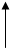 Ezt az összeget kérjük a felolvasólapon szerepeltetni!Rész: Ezt az összeget kérjük a felolvasólapon szerepeltetni!MŰSZAKI SPECIFIKÁCIÓrész Igazolási mód*Kbt. 62. § (1) bekezdés  k) pontra vonatkozóankb) alpontja tekintetében az ajánlattevő nyilatkozata arról, hogy olyan társaságnak minősül-e, melyet nem jegyeznek szabályozott tőzsdén, vagy amelyet szabályozott tőzsdén jegyeznek; ha az ajánlattevőt vagy részvételre jelentkezőt nem jegyzik szabályozott tőzsdén, akkor a pénzmosás és a terrorizmus finanszírozása megelőzéséről és megakadályozásáról szóló 2007. évi CXXXVI. törvény (a továbbiakban: pénzmosásról szóló törvény) 3. § r) pont ra)-rb) vagy rc)-rd) alpontja szerint definiált valamennyi tényleges tulajdonos nevének és állandó lakóhelyének bemutatását tartalmazó nyilatkozatot szükséges benyújtani; ha a gazdasági szereplőnek nincs a pénzmosásról szóló törvény 3. § r) pont ra)-rb) vagy rc)-rd) alpontja szerinti tényleges tulajdonosa, úgy erre vonatkozó nyilatkozatot szükséges csatolni; 6. számú mellékletNeve:Kapcsolattartó személy neve:Címe:Telefonszáma:Telefaxszáma:E-mail címe:………………………………cégszerű aláírásÉrtékelési részszempontmegajánlás érték1.  Késedelmi kötbér mértéke (minimum a nettó ajánlati ár 0,1 %-a, maximum a 1 %-a / késedelmes óra)%2.  Teljesítés határideje a megrendeléstől számítva (óra)óra Nettó ajánlati árFtÉrtékelési részszempontmegajánlás érték1.  Késedelmi kötbér mértéke (minimum a nettó ajánlati ár 0,1 %-a, maximum a 1 %-a / késedelmes óra)%2.  Teljesítés határideje a megrendeléstől számítva (óra)óra Nettó ajánlati árFta közbeszerzésnek az a része (részei), amelynek teljesítéséhez az ajánlattevő alvállalkozót kíván igénybe venniaz ezen részek tekintetében igénybe venni kívánt és az ajánlat benyújtásakor már ismert alvállalkozó(k) megnevezése (név, cím)NévÁllandó lakhelyNév:Cím:.…………………………………...…………………………………..……………………..………………..VevőEladósorszámsorszámTermék megnevezéseMennyiségi egységMennyiségi egységA megajánlott termék gyártója, típusaA megajánlott termék az Ajánlatkérő valamennyi előírásának megfeleligen/nemMennyiségNettó egységárNettó egységárMennyiségi egység*Nettó egységárMennyiségi egység*Nettó egységár1.1.Reisser csavar 4*20Reisser csavar 4*20Reisser csavar 4*20db1 0001.1.Reisser csavar 4*25Reisser csavar 4*25Reisser csavar 4*25db2 0001.1.Reisser csavar 4*30Reisser csavar 4*30Reisser csavar 4*30db4 0001.1.Reisser csavar 5*40Reisser csavar 5*40Reisser csavar 5*40db5 0001.1.Reisser csavar 5*50Reisser csavar 5*50Reisser csavar 5*50db5 0001.1.Reisser csavar 5*60Reisser csavar 5*60Reisser csavar 5*60db5 0001.1.Reisser csavar 5*80Reisser csavar 5*80Reisser csavar 5*80db7 0001.1.Reisser csavar 5*100Reisser csavar 5*100Reisser csavar 5*100db7 0001.1.Reisser csavar 5*120Reisser csavar 5*120Reisser csavar 5*120db3 0001.1.Reisser csavar 5*160Reisser csavar 5*160Reisser csavar 5*160db3 0001.1.Reisser csavar 5*200Reisser csavar 5*200Reisser csavar 5*200db1 0001.1.Hatlapfejű önmetsző csavar 5*25Hatlapfejű önmetsző csavar 5*25Hatlapfejű önmetsző csavar 5*252 0001.1.Hatlapfejű önmetsző csavar 5*35Hatlapfejű önmetsző csavar 5*35Hatlapfejű önmetsző csavar 5*355 0002.2.Szeg 65-ös Szeg 65-ös Szeg 65-ös kg852.2.Szeg 80-asSzeg 80-asSzeg 80-askg802.2.Szeg 100-asSzeg 100-asSzeg 100-askg802.2.Szeg 120-asSzeg 120-asSzeg 120-askg802.2.Szeg 150-esSzeg 150-esSzeg 150-eskg502.2.Szeg 200-asSzeg 200-asSzeg 200-askg402.2.ZOK szeg 100-asZOK szeg 100-asZOK szeg 100-askg502.2.Kékfejű szeg 25-ösKékfejű szeg 25-ösKékfejű szeg 25-öskg53.3.u szögu szögu szögkg204.4.M 8 menetes szárM 8 menetes szárM 8 menetes szárdb3005.5.M 12 menetes szár M 12 menetes szár M 12 menetes szár db5006.6.M8 anyaM8 anyaM8 anyadb6007.7.M12 anyaM12 anyaM12 anyadb1 0008.8.M 8-as fakötésű alátétM 8-as fakötésű alátétM 8-as fakötésű alátétdb6009.9.M 12-es fakötésű alátétM 12-es fakötésű alátétM 12-es fakötésű alátétdb1 00010.10.M6 menetes szárM6 menetes szárM6 menetes szárdb30011.11.M6 anyaM6 anyaM6 anyadb50012.12.M6-os fakötésű alátétM6-os fakötésű alátétM6-os fakötésű alátétdb50013.13.M 10 menetes szárM 10 menetes szárM 10 menetes szárdb50014.14.M 10 anyaM 10 anyaM 10 anyadb1 00015.15.M 10 fakötésű alátétM 10 fakötésű alátétM 10 fakötésű alátétdb1 00016.16.zártszelvény 10*10*600zártszelvény 10*10*600zártszelvény 10*10*600db1017.17.2" vascső 6m2" vascső 6m2" vascső 6mdb3018.18.40*40*600 szögvas40*40*600 szögvas40*40*600 szögvasdb3019.19.50*50*600 szögvas50*50*600 szögvas50*50*600 szögvasdb3020.20.kapupánt csavar 8*100kapupánt csavar 8*100kapupánt csavar 8*100db1 00021.21.kapupánt csavar 8*120kapupánt csavar 8*120kapupánt csavar 8*120db1 00022.22.kapupánt csavar 8*150kapupánt csavar 8*150kapupánt csavar 8*150db1 000Összesen nettó ajánlati árÖsszesen nettó ajánlati árÖsszesen nettó ajánlati árÖsszesen nettó ajánlati árÖsszesen nettó ajánlati árÖsszesen nettó ajánlati árÖsszesen nettó ajánlati árÖsszesen nettó ajánlati árÖsszesen nettó ajánlati árÖsszesen nettó ajánlati árÖsszesen nettó ajánlati árS.sz.Költség megnevezéseMeny-
nyiségi
egységA megajánlott termék gyártója, típusaA megajánlott termék az Ajánlatkérő valamennyi előírásának megfeleligen/nemMennyiségNettó egységárMennyiségi egység* Nettó egységárMennyiségi egység* Nettó egységár1.Fenyő colos deszka 2,5*10*400m321.Fenyő colos deszka 2,5*15*600m3151.Fenyő colos deszka 2,5*10*600m3121.Fenyő padló deszka 5*15*600m381.Fenyő padló deszka 5*12*400m3131.Fenyő bramac léc 3,5*5*600m321.Fenyő gerenda 10*10*600m3181.Fenyő gerenda 15*15*600m3181.Fenyő szarufa 7,5*15*600m3101.Akác deszka 3*15-20*250m3151.Akác oszlop 12*12*400m351.Akác oszlop 10*10*300m3101.Akác oszlop 5*10*350m3101.Hajópadló (2,0x10x400)m22 5001.Lambéria (1,5x6x400)m21 2002.vastaglazúrl1003.faalapozól504.kültéri falfestékkg1005.vízálló faragasztókg306.kültéri fatapasz 750grdb10Összesen nettó ajánlati árÖsszesen nettó ajánlati árÖsszesen nettó ajánlati árÖsszesen nettó ajánlati árÖsszesen nettó ajánlati árÖsszesen nettó ajánlati árÖsszesen nettó ajánlati árÖsszesen nettó ajánlati ársorszámtermék megnevezéseAjánlatkérő műszaki leírása a megajánlott termékkel szemben1.Reisser csavar4*20 1.Reisser csavar4*251.Reisser csavar4*301.Reisser csavar5*401.Reisser csavar5*501.Reisser csavar5*601.Reisser csavar5*801.Reisser csavar5*1001.Reisser csavar5*1201.Reisser csavar5*1601.Reisser csavar5*2001.Reisser csavarHatlapfejű önmetsző csavar 5*251.Reisser csavarHatlapfejű önmetsző csavar 5*352.SzegSzeg 65-es2.SzegSzeg 80-as2.SzegSzeg 100-as2.SzegSzeg 120-as2.SzegSzeg 150-es2.SzegSzeg 200-as2.SzegZOK szeg 100-as2.SzegKékfejű szeg 25-ös3.Menetes szárM63.Menetes szárM83.Menetes szárM103.Menetes szárM124.Menetes anyaM64.Menetes anyaM84.Menetes anyaM104.Menetes anyaM125.Fakötésű alátétM65.Fakötésű alátétM85.Fakötésű alátétM105.Fakötésű alátétM126.Kapupánt csavar8*1006.Kapupánt csavar8*1206.Kapupánt csavar8*1507.Zártszelvény10*10*6008.Vascső2"-os, 6 méter hosszú9.Szögvas40*40*6009.Szögvas50*50*600rész sorszámtermék megnevezéseAjánlatkérő műszaki leírása a megajánlott termékkel szemben1.Fa fűrészáruFenyő colos deszka 2,5*10*4001.Fa fűrészáruFenyő colos deszka 2,5*15*6001.Fa fűrészáruFenyő colos deszka 2,5*10*6001.Fa fűrészáruFenyő padló deszka 5*15*6001.Fa fűrészáruFenyő padló deszka 5*12*4001.Fa fűrészáruFenyő bramac léc 3,5*5*6001.Fa fűrészáruFenyő gerenda 10*10*6001.Fa fűrészáruFenyő gerenda 15*15*6001.Fa fűrészáruFenyő szarufa 7,5*15*6001.Fa fűrészáruAkác deszka 3*15-20*2501.Fa fűrészáruAkác oszlop 12*12*4001.Fa fűrészáruAkác oszlop 10*10*3001.Fa fűrészáruAkác oszlop 5*10*3501.Fa fűrészáruHajópadló (2,0*10*400)1.Fa fűrészáruLambéria (1,5*6*400)2.Vastag lazúrKül- és beltérei felhasználású; selyemfényű3.Fa alapozóKültéri felhasználású; vizes dizperziós; átlátszó, színtelen4.Kültéri falfestékVízbázisú, diszperziós kötőanyagú, színezhető5.Vízálló faragasztóD-3-as vízállósági fokozatú, diszperziós faipari ragasztó6.Kültéri fatapaszVízbázisú, natúr színű